Площадка Университета Талантов КНИТУ-КАИ 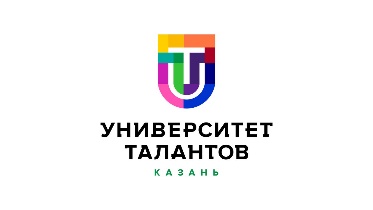 приглашаем всех желающих на тренинги!!!Номер телефона для записи на тренинги89274299177 Хуснутдинова Марина Николаевна ( соорганизатор )Название тренинга Дата проведенияФИО тренеровКогнитивность21.09.1616.00-18.00Климашин Михаил ВячеславовичКогнитивность28.09.1616.00-18.00Климашин МихаилВячеславовичОткрытость, инициативность, предприимчивость10.10.1615.00-17.00Белова Лариса ВладимировнаОткрытость, инициативность, предприимчивость24.10.1615.00-17.00Белова Лариса ВладимировнаУправление проектом под результат11.11.1614.30-16.30Хуснутдинова Марина НиколаевнаУправление проектом под результат25.11.1614.30-16.30Хуснутдинова Марина НиколаевнаЛидерство и видение30.11.1613.30-15.00Антипина Ольга ВладимировнаЛидерство и видение14.12.1613.30-15.00Антипина Ольга ВладимировнаКомандность21.12.1616.00-18.00Климашин Михаил Вячеславович